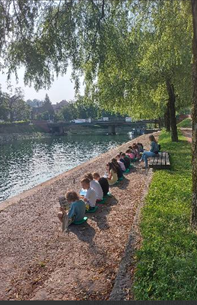 Otvoritev branja s 3. razredi